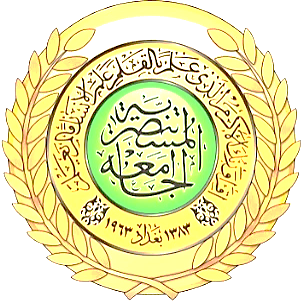 
                                     السيرة العلميةالاسم الثلاثي: د . كريم علي عبد علي البياتي 
الكلية /القسم: الآداب / قسم اللغة العربية 
الوظيفية الحالية: تدريسي في كلية الآداب 
الشهادات الحاصل عليها: دكتوراه فلسفة في اللغة العربية  التخصص العام:أدب عربي 
التخصص الدقيق: أدب عباسي 
الخبرات اللغوية: عشرون خبرة
اللقب العلمي/الجهة المانحة : أستاذ مساعد/ الجامعة المستنصرية / كلية الآداب / قسم اللغة العربية .    
سنوات الخدمة الجامعية:  (16) سنة 
عنوان رسالة الماجستير:شعر عبد الأمير معلة (دراسة موضوعية – فنية)
عنوان رسالة الدكتوراه: شعر الحياة والموت في العصر العباسي من القرن الثاني الهجري وحتى سنة 656ه( دراسة فنية) 
رقم الهاتف: 07719043554
البريد الإلكتروني: uomustansiriyah.edu.iq kareem - ali@الجوائز والمنح الدراسية والتكريم:الأعمال المنجزة - الكتب المؤلفة والمترجمة:البحوث العلمية المنشورة :المؤتمرات والندوات (ورقة بحث / محاضرة):أعمال قيد الإنجاز_ الكتب المؤلفة والمترجمة و البحوث العلمية:الخبرات التدريسية:     الدورات التدريبية:المناصب الإدارية:اللجان المشارك بها:تأسم الجائزة والمنح والتكريمالجهة المانحةالسنة1-شهادة تقديرية  جامعة بابل  2019مكتاب شكر وتقدير وزارة التعليم العالي 2019مكتاب شكر وتقدير رئاسة الجامعة المستنصرية2019متعنوان الكتابمكان النشرالناشرالسنةلا يوجدلا يوجدلا يوجدلا يوجدتعنوان البحثمكان النشرالناشرالسنة1الجهاد في شعر ابن القيسراني كلية التربية الأساسية الجامعة المستنصرية 2009م2دور الشعر في مواكبة أحداث الغزو الصليبي لمدن الشامكلية التربيةابن رشدجامعة بغداد2010م3الصورة البيانية في زهديات ابي العتاهيةكلية الآداب  جامعة بغداد2011م4الاستعمالات الثقافية في شعر ابي تمامكلية الآداب   جامعة بغداد 20165-الموازنة الأسلوبية بين قصيدتي - فتح عمورية-  لأبي تمام وقصيدة - الحدث الحمراء- لأبي الطيب المتنبي كلية العلوم الاسلامية    جامعة بغداد2017م6-الصراع الكوني في شعر أبي العلاء المعري   كلية الآدابالجامعة المستنصرية  2017م7-المخادعة الاسلوبية في العصر العباسي واثرها في المتلقي كلية التربية الأساسيةالجامعة المستنصرية2018م8-فاعلية المجاز في تشكيل جمالية النص كلية الآدابجامعة بابل 2019م9-الإعلامية في اشعار أبي تمام الخلافية كلية الآدابالجامعة المستنصرية2020م تاسم المؤتمر و الندوةمكان انعقادهاالسنة1-المؤتمر العلمي الدولي الثالث  جامعة بابل  2019متعنوان الكتب المؤلفة والمترجمة و البحوث العلميةالعمل قيد الإنجازالعمل المقدم للنشر1لا يوجد لا يوجد لا يوجد تاسم المادة التدريسيةالسنة1- البلاغة والتعبير   2007م، 2008م ، 2009م 2-الأدب العربي (العباسي)2007م-2016م 3-اللغة العربية العامة / قسم الفلسفة 2007م 4-اللغة العربية العامة / قسم المكتبات 2008، 2009م 5-اللغة العربية العامة / قسم الإعلام 2015م ، 2016م6-الأدب العربي (العباسي) / الدراسات العليا2019-2020متاسم التدريبواسم المؤسسة التي أجرت التدريبالمكانالسنة1-الدورة التأهيلية لتعليم الحاسوب  كلية العلومالجامعة المستنصرية2000م2- دورة طرائق التدريسوحدة طرئق التدريس  الجامعة المستنصرية 2005م تالمناصب الإداريةفترة التكلفةلا يوجدلا يوجدتاسم اللجنةمهام اللجنةفترة عمل اللجنةاللجنة الامتحانية عضو2013م -2014م اللجنة الامتحانية عضو2014م-2015ملجنة اشراف على المراحل الدراسية عضو2015-2016م